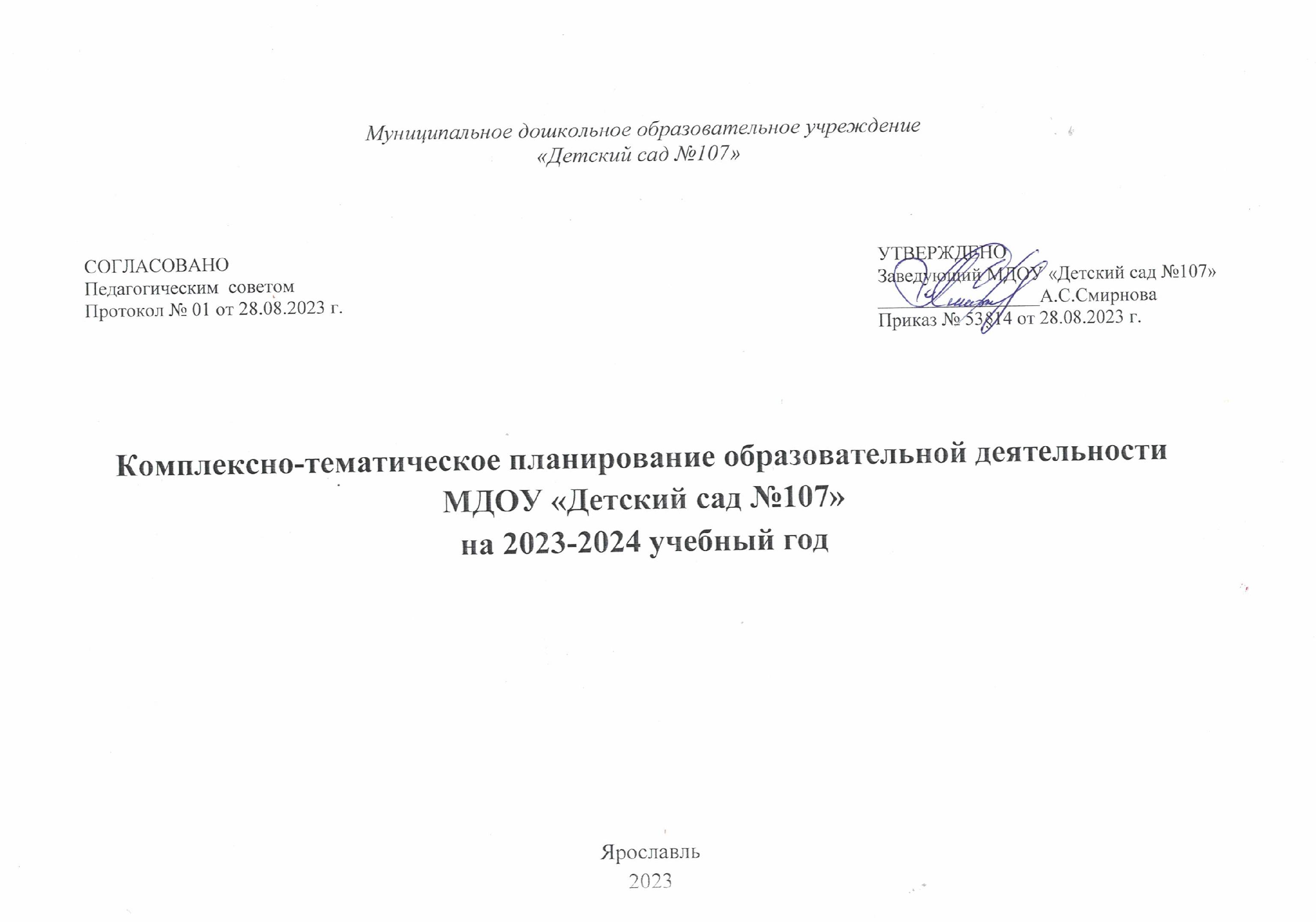 ПериодВозраст(ранний возраст)1–3 летВозраст(дошкольный возраст)3-4 летВозраст4-5лет(дошкольный возраст)Возраст5-6лет(дошкольный возраст)Возраст6-7лет(дошкольный возраст)Сентябрь1.Музыкальное развлечение для малышей«День знаний».2.Театрализованное представление«Волшебный детский сад»3. МК по ПДД «Фиксики на страже порядка»1.Музыкальное развлечение для малышей«День знаний».2.Театрализованное представление«Волшебный детский сад»3. МК по ПДД «Фиксики на страже порядка»1.Музыкальное тематическое занятие «День знаний»2. Праздник дошкольного работника (поздравление ко Дню дошкольного работника).3.Участие в районных и городских конкурсах ( по плану департамента.1.Музыкальное тематическое занятие «День знаний»2. Праздник дошкольного работника (поздравление ко Дню дошкольного работника).3.Участие в районных и городских конкурсах ( по плану департамента.1.Музыкальное тематическое занятие «День знаний»2. Праздник дошкольного работника (поздравление ко Дню дошкольного работника).3.Участие в районных и городских конкурсах ( по плану департамента.04.09-08.09МониторингМониторингМониторингМониторингМониторинг11.09-15.09«Огород. Овощи»«Огород. Овощи»«Огород. Овощи»«Огород. Овощи»«Огород. Овощи»18.09-22.09«Сад. Фрукты»«Сад. Фрукты»«Сад. Фрукты»«Сад. Фрукты»«Сад. Фрукты»25.09-29.09«Игрушки»«Игрушки»«Лес. Деревья. Кусты»«Лес.Деревья.Кусты»«Лес.Деревья.Кусты»Октябрь1.Музыкальное развлечение для малышей«Осенняя фантазия»2. Праздник Осени.3. Всемирный день животных, выставка детских рисунков.4. Участие в районных и городских конкурсах( по плану департамента).1.Музыкальное развлечение для малышей«Осенняя фантазия»2. Праздник Осени.3. Всемирный день животных, выставка детских рисунков.4. Участие в районных и городских конкурсах( по плану департамента).1.Участие в физкультурно-массовом мероприятии  по гандболу.2. Праздник Осени.3. Всемирный день животных, выставка детских рисунков.4. Участие в районных и городских конкурсах ( по плану департамента).1.Участие в физкультурно-массовом мероприятии  по гандболу.2. Праздник Осени.3. Всемирный день животных, выставка детских рисунков.4. Участие в районных и городских конкурсах ( по плану департамента).1.Участие в физкультурно-массовом мероприятии  по гандболу.2. Праздник Осени.3. Всемирный день животных, выставка детских рисунков.4. Участие в районных и городских конкурсах ( по плану департамента).«Праздник осени»«Волшебница осень»«Осенний сундучок Осени»«Здравствуй-осень»«Осень, осень, в гости просим!»02.10-06.10«Деревья и кусты осенью»«Деревья и кусты осенью»«Ягоды. Грибы»«Ягоды.Грибы»«Ягоды.Грибы»09.10-13.10«Дары леса: ягоды»«Дары леса: ягоды»«Осень: сезонные изменения в природе, в жизни людей»«Осень: сезонные изменения в природе, в жизни людей»«Осень: сезонные изменения в природе, в жизни людей»16.10-20.10«Дары леса: грибы»«Дары леса: грибы»«Перелетные птицы»«Перелетные птицы»«Перелетные птицы»23.10-31.10«Домашние птицы»«Домашние птицы»«Домашние птицы»«Домашние птицы»«Домашние птицы»Ноябрь1.Развлечение «Дорогою добра» (Международный день толерантности).2.Праздник «Мамочка любимая моя!» (День матери в России).3.Синичкин день. Благотворительная акция «Покорми птиц зимой».4.Участие в районных и городских конкурсах ( по плану департамента).1.Развлечение «Дорогою добра» (Международный день толерантности).2.Праздник «Мамочка любимая моя!» (День матери в России).3.Синичкин день. Благотворительная акция «Покорми птиц зимой».4.Участие в районных и городских конкурсах ( по плану департамента).1.Организация и проведение мероприятий, посвященных Дню народного единства.2. Развлечение «Дорогою добра» (Международный день толерантности).3. Праздник «Мамочка любимая моя!» (День матери в России).4.Синичкин день. Благотворительная акция «Покорми птиц зимой».5.Физкультурный квэст «День рождения Деда Мороза».6.Участие в районных и городских конкурсах ( по плану департамента).1.Организация и проведение мероприятий, посвященных Дню народного единства.2. Развлечение «Дорогою добра» (Международный день толерантности).3. Праздник «Мамочка любимая моя!» (День матери в России).4.Синичкин день. Благотворительная акция «Покорми птиц зимой».5.Физкультурный квэст «День рождения Деда Мороза».6.Участие в районных и городских конкурсах ( по плану департамента).1.Организация и проведение мероприятий, посвященных Дню народного единства.2. Развлечение «Дорогою добра» (Международный день толерантности).3. Праздник «Мамочка любимая моя!» (День матери в России).4.Синичкин день. Благотворительная акция «Покорми птиц зимой».5.Физкультурный квэст «День рождения Деда Мороза».6.Участие в районных и городских конкурсах ( по плану департамента).01.11-10.11«Домашние животные»«Домашние животные»«Одежда. Обувь, головные уборы»«Одежда. Обувь, головные уборы»»«Одежда. Обувь, головные уборы»»13.11-17.11«Прощание с осенью»«Прощание с осенью»«Прощание с осенью»Срезовое занятие»«Домашние животные»«Домашние животные»20.11-24.11«Одежда»«Одежда»«Дом. Мебель. Бытовые приборы»«Дикие животные»«Дикие животные»27.11-30.11«Обувь»«Обувь»«Посуда. Продукты питания»«Птицы. Перелетные и зимующие»«Птицы. Перелетные и зимующие»Декабрь1. Этические беседы с воспитанниками:«Умеешь ли ты дружить», «Зачем нужны друзья» (посвященные Международному дню инвалидов)2. Новогодние праздники и развлечения3.Участие в районных и городских конкурсах ( по плану департамента)1. Этические беседы с воспитанниками:«Умеешь ли ты дружить», «Зачем нужны друзья» (посвященные Международному дню инвалидов)2. Новогодние праздники и развлечения3.Участие в районных и городских конкурсах ( по плану департамента)1. Этические беседы с воспитанниками:«Умеешь ли ты дружить», «Зачем нужны друзья» (посвященные Международному дню инвалидов)2. Новогодние праздники и развлечения3.Участие в районных и городских конкурсах ( по плану департамента)1. Этические беседы с воспитанниками:«Умеешь ли ты дружить», «Зачем нужны друзья» (посвященные Международному дню инвалидов)2. Новогодние праздники и развлечения3.Участие в районных и городских конкурсах ( по плану департамента)1. Этические беседы с воспитанниками:«Умеешь ли ты дружить», «Зачем нужны друзья» (посвященные Международному дню инвалидов)2. Новогодние праздники и развлечения3.Участие в районных и городских конкурсах ( по плану департамента)«Здравствуй, елочка, наш друг!»«Что такое Новый год!«Елочка-красавица!»«Всех на праздник приглашаем»«В царство кощея»01.12-08.12«Зима»- сезонные изменения в природе, жизни людей»«Зима»- сезонные изменения в природе, жизни людей»«Зима»- сезонные изменения в природе, жизни людей»««Зима»- сезонные изменения в природе, жизни людей»«Зима»- сезонные изменения в природе, жизни людей»11.12-15.12«Дикие животные и птицы зимой»«Дикие животные и птицы зимой» «Зимующие птицы»«Зимующие птицы»«Зимующие птицы»18.12-22.12«Зимние забавы!»«Зимние забавы!»«Зимние забавы»«Зимние забавы»«Зимние забавы»25.12-29.12«Новый год. Новогодние игрушки»«Новый год. Новогодние игрушки»«Новый год. Новогодние игрушки»«Новый год. Новогодние игрушки»«Новый год. Новогодние игрушки»Январь1.«Прощание с елочкой».2.Участие в районных и городских  конкурсах  по плану департамента).1.«Прощание с елочкой».2.Участие в районных и городских  конкурсах  по плану департамента).1.«Прощание с елочкой».2.Мероприятие с участием Отдела пропаганды ГИБДД.3. Зимние спортивные игры «Будущие олимпийцы».4. Участие в районных и городских  конкурсах ( по плану департамента).1.«Прощание с елочкой».2.Мероприятие с участием Отдела пропаганды ГИБДД.3. Зимние спортивные игры «Будущие олимпийцы».4. Участие в районных и городских  конкурсах ( по плану департамента).1.«Прощание с елочкой».2.Мероприятие с участием Отдела пропаганды ГИБДД.3. Зимние спортивные игры «Будущие олимпийцы».4. Участие в районных и городских  конкурсах ( по плану департамента).01.01-07.01КаникулыКаникулыКаникулыКаникулыКаникулы08.01-12.01МониторингМониторингМониторингМониторингМониторинг15.01-19.01«Продукты. Посуда»«Продукты .Посуда»«Животные Севера»«Животные Севера»«Животные Севера»22.01-31.01«Мои игрушки»«Мои игрушки»«Семья. Человек»«Семья. Человек»«Семья. Человек»Февраль1. Кукольный спектакль. 1.Спортивное мероприятие «Ко дню защитника Отечества»2.Участие в районных и городских конкурсах. ( по плану департамента).1. Кукольный спектакль. 1.Спортивное мероприятие «Ко дню защитника Отечества»2.Участие в районных и городских конкурсах. ( по плану департамента).1.Праздник посвященный 23-му Февраля «23 февраля- день защитника Отечества».2.Спортивное мероприятие «Я и мой Папа».3.Участие в районных и городских конкурсах ( по плану департамента).1.Спортивное мероприятие «Лыжня России – 2023».2. Праздник посвященный 23-му Февраля «23 февраля- день защитника Отечества».3.Спортивное мероприятие «Я и мой Папа».4.Участие в районных и городских конкурсах ( по плану департамента).1.Спортивное мероприятие «Лыжня России – 2023».2. Праздник посвященный 23-му Февраля «23 февраля- день защитника Отечества».3.Спортивное мероприятие «Я и мой Папа».4.Участие в районных и городских конкурсах ( по плану департамента).01.02-09.02«Мебель»«Мебель»«Мой город. Моя Россия»«Мой город. Моя Россия»«Мой город. Моя Россия»05.02.-11.02«Я-человек»«Я-человек»« Средства связи»« Средства связи»«« Средства связи»12.02-18.02«Моя семья»«Моя семья»«Транспорт. Правила ПДД и ОБЖ»«Транспорт. Правила ПДД и ОБЖ«Транспорт. Правила ПДД и ОБЖ26.02-29.02«Папин день»«Папин  день»«День Защитника Отечества»«День Защитника Отечества»«День Защитника Отечества»Март1.Праздники, посвященные Женскому празднику 8 Март.2.Театрализованное представление «Приди Весна».3. Участие в районных и городских конкурсах ( по плану департамента).1.Праздники, посвященные Женскому празднику 8 Март.2.Театрализованное представление «Приди Весна».3. Участие в районных и городских конкурсах ( по плану департамента).1.Праздники, посвященные Женскому празднику 8 Март.2.Неделя юного читателя «Большое читательское путешествие» (квесты, проекты, экскурсии, клубный час совместно с родителями)3.Фольклорный праздник «Масленица».4.Театрализованное представление. 5. Участие в районных и городских конкурсах ( по плану департамента).1.Праздники, посвященные Женскому празднику 8 Март.2.Неделя юного читателя «Большое читательское путешествие» (квесты, проекты, экскурсии, клубный час совместно с родителями)3.Фольклорный праздник «Масленица».4.Театрализованное представление. 5. Участие в районных и городских конкурсах ( по плану департамента).1.Праздники, посвященные Женскому празднику 8 Март.2.Неделя юного читателя «Большое читательское путешествие» (квесты, проекты, экскурсии, клубный час совместно с родителями)3.Фольклорный праздник «Масленица».4.Театрализованное представление. 5. Участие в районных и городских конкурсах ( по плану департамента).«Мамин праздник»«Мамин праздник»«Мама первое слово»«Любимой мамочке»«Любимой мамочке»01.03.-08.03«Весна»«Весна»«Весна»«Весна»«Весна»11.03-15.03«Мамин день»«Мамин день»«Женский день 8-е Марта»«Женский день 8-е Марта»«Женский день 8-е Марта»18.03-22.03«Мой дом»«Мой дом»«Дикие животные»«Дикие животные»«Дикие животные»25.03-29.03«Птицы весной»«Птицы весной»«Птицы весной»«Птицы весной»«Птицы весной»Апрель1.Развлечение «Солнышко, просыпайся!».2. Музыкальное развлечение « Малышам о Космосе».3. Участие в районных и городских  конкурсах (по плану департамента).1.Развлечение «Солнышко, просыпайся!».2. Музыкальное развлечение « Малышам о Космосе».3. Участие в районных и городских  конкурсах (по плану департамента).1.Развлечение «День смеха».2.Праздник «Папа, мама, я – здоровая семья», посвященный всемирному Дню здоровья.3. Тематическая неделя «Удивительный мир космоса»: тематические беседы «Все о космосе», выставки детского творчества «Этот удивительный мир космоса», чтение произведений и др. Экскурсия.4. Неделя пожарной безопасности: тематические беседы с воспитанниками, творческие работы (продуктивная деятельность), организация встречи с сотрудниками ПЧ, экскурсия в ПЧ и др.5. Участие в районных и городских  конкурсах (по плану департамента).1.Развлечение «День смеха».2.Праздник «Папа, мама, я – здоровая семья», посвященный всемирному Дню здоровья.3. Тематическая неделя «Удивительный мир космоса»: тематические беседы «Все о космосе», выставки детского творчества «Этот удивительный мир космоса», чтение произведений и др. Экскурсия.4. Неделя пожарной безопасности: тематические беседы с воспитанниками, творческие работы (продуктивная деятельность), организация встречи с сотрудниками ПЧ, экскурсия в ПЧ и др.5. Участие в районных и городских  конкурсах (по плану департамента).1.Развлечение «День смеха».2.Праздник «Папа, мама, я – здоровая семья», посвященный всемирному Дню здоровья.3. Тематическая неделя «Удивительный мир космоса»: тематические беседы «Все о космосе», выставки детского творчества «Этот удивительный мир космоса», чтение произведений и др. Экскурсия.4. Неделя пожарной безопасности: тематические беседы с воспитанниками, творческие работы (продуктивная деятельность), организация встречи с сотрудниками ПЧ, экскурсия в ПЧ и др.5. Участие в районных и городских  конкурсах (по плану департамента).01.04-05.04«Весна: сезонные изменения в природе и жизни людей»«Весна: сезонные изменения в природе и жизни людей»«Весна: сезонные изменения в природе и жизни людей»«Весна: сезонные изменения в природе и жизни людей»«Весна: сезонные изменения в природе и жизни людей»08.04-12.04«Кто я , какой я?»«Кто я , какой я?»«День космонавтики»«День космонавтики»«День космонавтики»15.04-19.04«Перелётные птицы весной»«Перелётные птицы весной«Водоём. Рыбы»«Водоём. Рыбы»«Водоём. Рыбы»22.04-30.04«Книжкина  неделя»«Книжкина  неделя»«Скоро в школу»«Скоро в школу»«Скоро в школу»Май1.Театрализованное представление « Сказка колобок».1.Театрализованное представление « Сказка колобок».1.Тематический Праздник «Помнить будем всегда!».2.Вечер памяти «Спасибо за мир, за Победу – спасибо!».3.Участие в районных и городских конкурсах ( по плану департамента).1.Тематический Праздник «Помнить будем всегда!».2.Вечер памяти «Спасибо за мир, за Победу – спасибо!».3.Участие в районных и городских конкурсах ( по плану департамента).1.Тематический Праздник «Помнить будем всегда!».2.Вечер памяти «Спасибо за мир, за Победу – спасибо!».3.Праздник выпускников «До свиданья, детский сад!».4.Участие в районных и городских конкурсах ( по плану департамента).01.05-10.05«Цветы»«Цветы»«День Победы«День Победы»«День Победы»13.05-17.05«Мой город-Ярославль»«Мой город-Ярославль»«Насекомые Цветы»«Насекомые Цветы»«Насекомые Цветы»20.05-24.05МониторингМониторингМониторингМониторингМониторинг27.05-31.05МониторингМониторингМониторингМониторингМониторинг